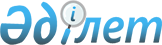 Об отмене ограничительных мероприятий в поселке Асубулак на участке "Лесное хозяйство"Решение акима поселка Асубулак Уланского района Восточно-Казахстанской области от 22 декабря 2014 года № 2      Примечание РЦПИ.

      В тексте документа сохранена пунктуация и орфография оригинала.

      В соответствии с пунктом 2 статьи 35 Закона Республики Казахстан от  "О местном государственном управлении самоуправления в Республике Казахстан", пунктом 3 статьи 10 Закона Республики Казахстан от  "О ветеринарии" и на основании представления главного государственного ветеринарного-санитарного инспектора Уланского района № 495 от , аким поселка Асубулак РЕШИЛ:

      1.Отменить ограничительные мероприятия в поселке Асубулак на участке "Лесное хозяйство" в связи с окончанием лечебно-профилактических работ заболевания бруцеллезом мелкого рогатого скота.

      2.Принятое решение № 1 от  года "Об установлении ограничельных мероприятии на участке "Лесное хозяйство" в поселке Асубулак" считать утратившим силу

      3. Контроль за исполнением настоящего решения оставляю за собой.

      4. Настоящее решение вводится в действие по истечении десяти календарных дней после дня его первого официального опубликования.


					© 2012. РГП на ПХВ «Институт законодательства и правовой информации Республики Казахстан» Министерства юстиции Республики Казахстан
				
      Аким поселка

М. Мукашев
